Directions:  Write all the words that begin with the letter “Q” on a piece of paper.  Think of some more that are not here.
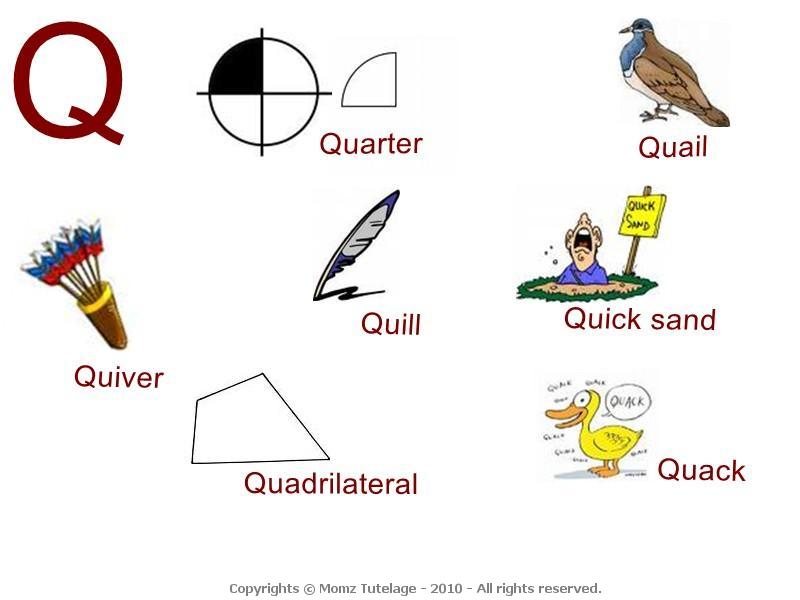 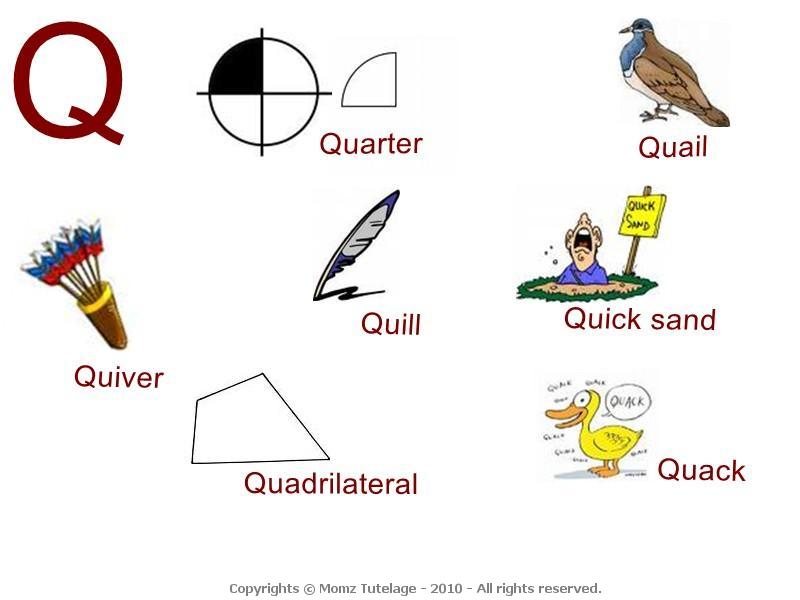 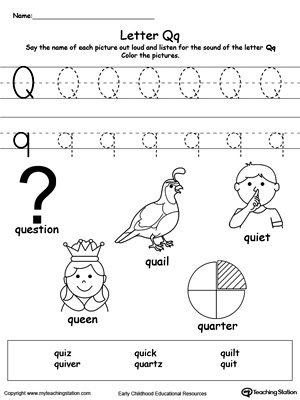 